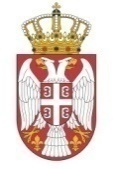 РЕПУБЛИКА СРБИЈАМИНИСТАРСТВО ЗА БРИГУ О ПОРОДИЦИ И ДЕМОГРАФИЈУОБРАЗАЦ ПРЕДЛОГА ПРОГРАМАЈАВНИ КОНКУРС ЗА ДОДЕЛУ ДОТАЦИЈА НАМЕЊЕНИХ ЗА ПРОЈЕКТЕ ПОРОДИЧНОПРАВНЕ ЗАШТИТЕ ГРАЂАНА, КООРДИНАЦИЈЕ И СПРОВОЂЕЊА ПОПУЛАЦИОНЕ ПОЛИТИКЕ У 2023. ГОДИНИОПШТЕ НАПОМЕНЕМолимо Вас да пажљиво прочитате и попуните овај образац. По истеку рока за пријаву, достављени примерак попуњеног обрасца (Образац ПП) Министарству за бригу о породици и демографију сматраће се званичним предлогом програма. Садржај предлога програма накнадно се може мењати само у поступку измене иницираном од стране Комисије или на Ваш захтев, уколико програм буде подржан. За попуњавање Обрасца ПП користите ћирилично писмо фонда Times New Roman, величина фонта 12.1. ОСНОВНИ ПОДАЦИ И КАПАЦИТЕТИ ПОДНОСИОЦА ПРЕДЛОГА ПРОГРАМА2.  ОПИС УДРУЖЕЊА2.1 Укратко опишите историјат и циљеве вашег удружења (до једне странице).2.2 Искуство у реализацији програма/пројеката (представити сваки пројекат/програм појединачно у засебној табели).Табела 3.2.3  Ресурси:(Детаљно прикажите различите ресурсе којима располаже ваше удружење. Сва поља су обавезна.)Табела 4.3. ОПШТИ  ПОДАЦИ О ПРЕДЛОГУ ПРОЈЕКТАМолимо Вас да укратко представите програм (опис стања, генерални циљ и специфичне циљеве програма, активности)У табели навести број и структуру предвиђених корисника програма Табела 5.2.3 Опис програмских активности: Наведите активности и опишите јасно сваку од њих (три пасуса). Планиране програмске активности представљају све оне конкретне акције, мере и/или услове које је неопходно спровести или обезбедити како би се постигли очекивани резултати програма. .Табела 6.2.4  Време реализације програма:Табела 7.2.5  План рада:Табела 8.2.6 Молимо Вас да наведете све општине или градове у којима ће се спроводити програмске активности:2.7 Објасните детаљно које активности ћете предузети у циљу информисања грађана укључујући и припаднике циљних група о планираним активностима, догађајима и резултатима програма, као и на који начин ће бити обезбеђена промоција програма?2.8 Наведите могуће ризике за реализацију програма и мере за превладавање препознатих ризика:2.9  Опишите на који начин ћете проценити успешност програма:2.10  Опишите на који начин ћете обезбедити одрживост програма:3. УДРУЖЕЊА - ПАРТНЕРИ НА ПРОГРАМУ 3.1 Структура партнерства:Представите сваког појединачног партнера на програму кроз улогу у програму. Обавезно дефинишите одговорности/улогу партнерског удружења за поједине активности у оквиру програма.Табела 9.3.2 Основни подаци о партнерским удружењима (додати посебну табелу за свако удружење): Табела 10.Потпис лица овлашћеног за заступање удружења                                                                    које је носилац програма и печат удружења                                                                   _____________________________________ПОДСЕТНИК (ЛИСТА ЗА ПРОВЕРУ)Пре него што пошаљете своју пријаву, молимо вас да проверите да ли је конкурсна документација коју подносите комплетна. Пријава на конкурс са прилозима:	Образац предлога програма 	Образац буџета програма – наративни и табеларни      Компактни диск (ЦД) са обавезном и пратећом документацијом ПУН НАЗИВ ПОДНОСИОЦА ПРИЈАВЕ (УДРУЖЕЊА)ЗВАНИЧНА АДРЕСА И СЕДИШТЕ УДРУЖЕЊАМАТИЧНИ БРОЈ УДРУЖЕЊАПИБ УДРУЖЕЊАНАЗИВ ПРОЈЕКТАЦИЉНА ГРУПАПЕРИОД У КОМЕ СЕ ПЛАНИРА РЕАЛИЗАЦИЈА ПРОЈЕКТАВРЕДНОСТ ПРОЈЕКТА (Износ који се захтева)1.Пун назив подносиоцапријаве (како је наведено у акту о регистрацији)2. Правни статус организације3.Датум оснивања4.Матични број5.ПИБ6.Адреса7.Број фиксног телефона8.Број факса9.Е-mail адреса10.Web-site11.Број трезорског рачуна 12.Име и презимеруководиоца пројекта,контакт телефонНазив пројектаПериод реализације пројектаНајзначајнији резултати пројектаБуџет пројектаДонаторНазив пројектаПериод реализације пројектаНајзначајнији резултати пројектаБуџет пројектаДонаторНазив пројектаПериод реализације пројектаНајзначајнији резултати пројектаБуџет пројектаДонаторГодишњи буџет за  претходну годинуУкупан буџетГлавни финансијериГлавни финансијериГодишњи буџет за  претходну годинуГодишњи буџет за  претходну годинуГодишњи буџет за  претходну годинуГодишњи буџет за  претходну годинуБрој стално и привремено запослених/ангажованих  у вашем удружењу, по категоријамаСтално запослениСтално запослениПривремено запослени/ангажованиБрој стално и привремено запослених/ангажованих  у вашем удружењу, по категоријамаБрој стално и привремено запослених/ангажованих  у вашем удружењу, по категоријамаОпрема и просторни капацитетиОстали релевантни ресурси (нпр. волонтери)ЦИЉНА ГРУПАБРОЈ ДИРЕКНИХ КОРИСНИКА ПРОЈЕКТАСтруктураМЖУкупноБРОЈ ДИРЕКНИХ КОРИСНИКА ПРОЈЕКТАБРОЈ ДИРЕКНИХ КОРИСНИКА ПРОЈЕКТАБРОЈ ДИРЕКНИХ КОРИСНИКА ПРОЈЕКТАБРОЈ ИНДИРЕКТНИХ КОРИСНИКА ПРОЈЕКТАСтруктураМЖУкупноБРОЈ ИНДИРЕКТНИХ КОРИСНИКА ПРОЈЕКТАБРОЈ ИНДИРЕКТНИХ КОРИСНИКА ПРОЈЕКТАБРОЈ ИНДИРЕКТНИХ КОРИСНИКА ПРОЈЕКТААктивностиОчекивани резултатиИндикатори –мерљиви показатељиИзвори  провере остварености дефинисаних резултатаДатум почетка реализације програма Датум завршетка реализације програма АктивностиПериод имплементације пројекта по месецимаПериод имплементације пројекта по месецимаПериод имплементације пројекта по месецимаПериод имплементације пројекта по месецимаПериод имплементације пројекта по месецимаПериод имплементације пројекта по месецимаПериод имплементације пројекта по месецимаПериод имплементације пројекта по месецимаПериод имплементације пројекта по месецимаПериод имплементације пројекта по месецимаПериод имплементације пројекта по месецимаПериод имплементације пројекта по месецимаПериод имплементације пројекта по месецимаАктивности123456789101112Назив удружењаУлога у програму1. 1. 2.2.3.3.4.4.5. ...5. ...Пун назив удружења (како je уписано у АПР)Матични број удружењаЗванична адреса (седиште)Телефон/факсЕ-поштаКонтакт особа (име, презиме и функција у удружењу)